Circuits and schematic diagramsOpen up your circuit kit and try setting up a few circuits.  Below draw two different circuits.  Each circuit must have at least three components.  Draw both the schematic diagram and the circuit diagramsCreate the following circuits.  Write down any observations and record any measurements from voltmeters or ammetersCircuit 1Circuit 2Circuit diagram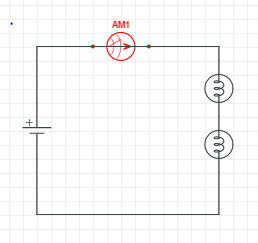 Circuit diagram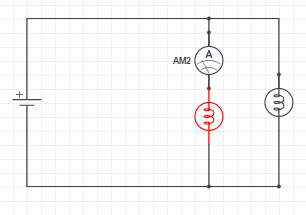 ObservationsObservationsCurrentCurrentCircuit diagramCircuit diagramObservationsObservationsVoltageVoltageCircuit diagramCircuit diagramObservationsObservationsCurrentCurrentCircuit diagramCircuit diagramObservationsObservationsVoltageVoltage